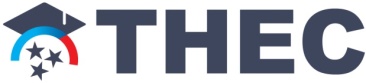 VETS Campus Request Instructions:Use this document to highlight the characteristics and goals of the programs, services, and surveys for military-connected students. An institution receiving VETS Campus certification not only prioritizes outreach to veterans, but successfully delivers the services necessary to create a supportive environment where student veterans can prosper while pursuing their education.Annual Military-Connected Student SurveyWrite a brief description of the annual campus survey of students who are veterans to identify the views, needs, issues and suggestions of veterans:Support Program and Services for Military-Connected StudentsWrite a brief description of information provided to faculty and staff about military and veterans’ culture, including combat-related mental or physical disabilities or other challenges:Write a brief description of orientation programs admitted for students who are veterans:Write a brief description of the mentoring and support programs for students who are veterans:Write a brief description of the outreach and communication strategies for military bases located near the campus, for the purpose of assessing veterans’ educational goals and meeting their identified needs:Prior Learning Credit for Military-Connected StudentsWrite a brief description of the process to create and maintain an assessment of prior learning that grants academic credit to veterans for transferable training and experience attaining through military service:Write a brief description of availability of prior learning assessments and potential program credit for skills, training or education obtained during military service: